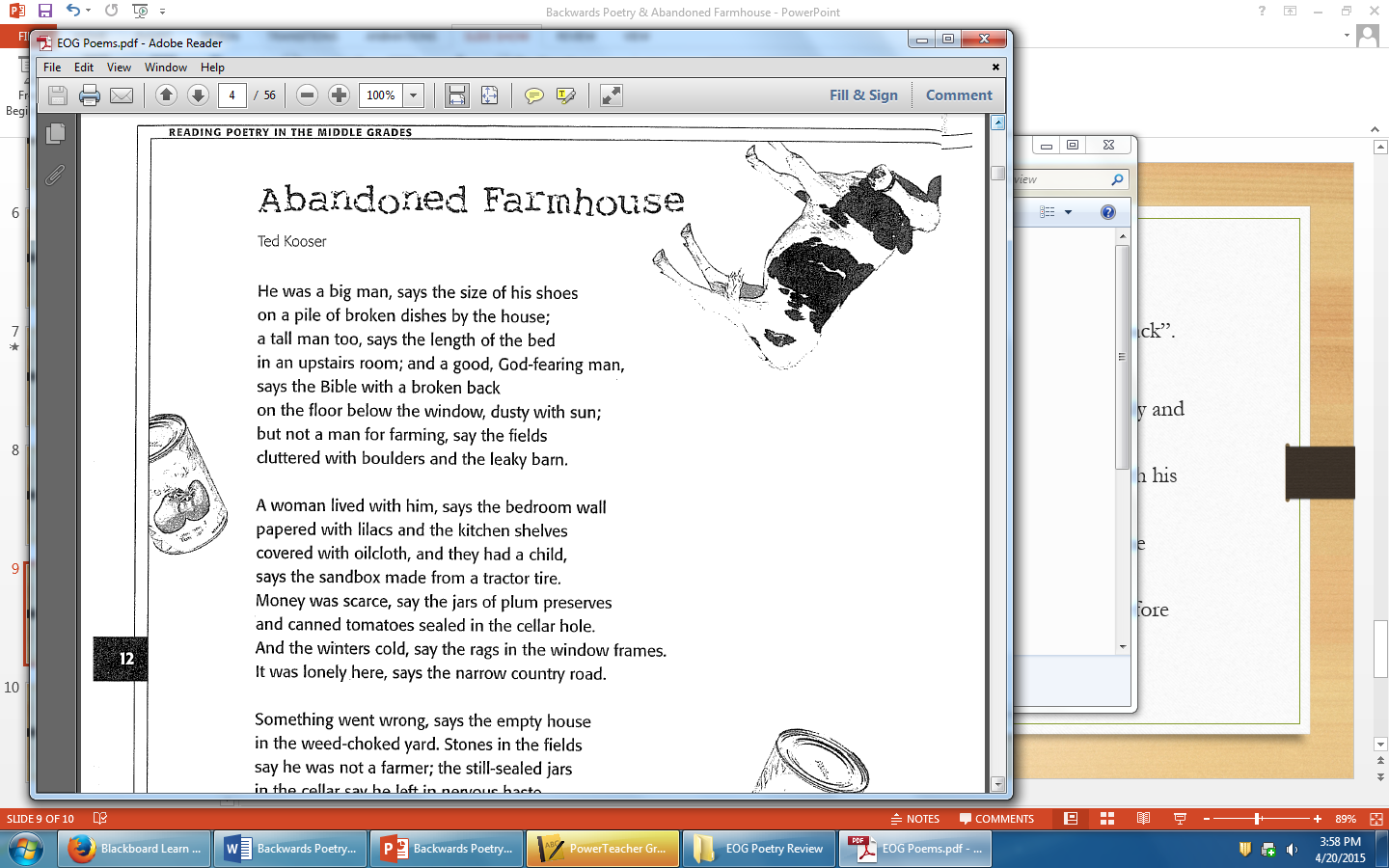 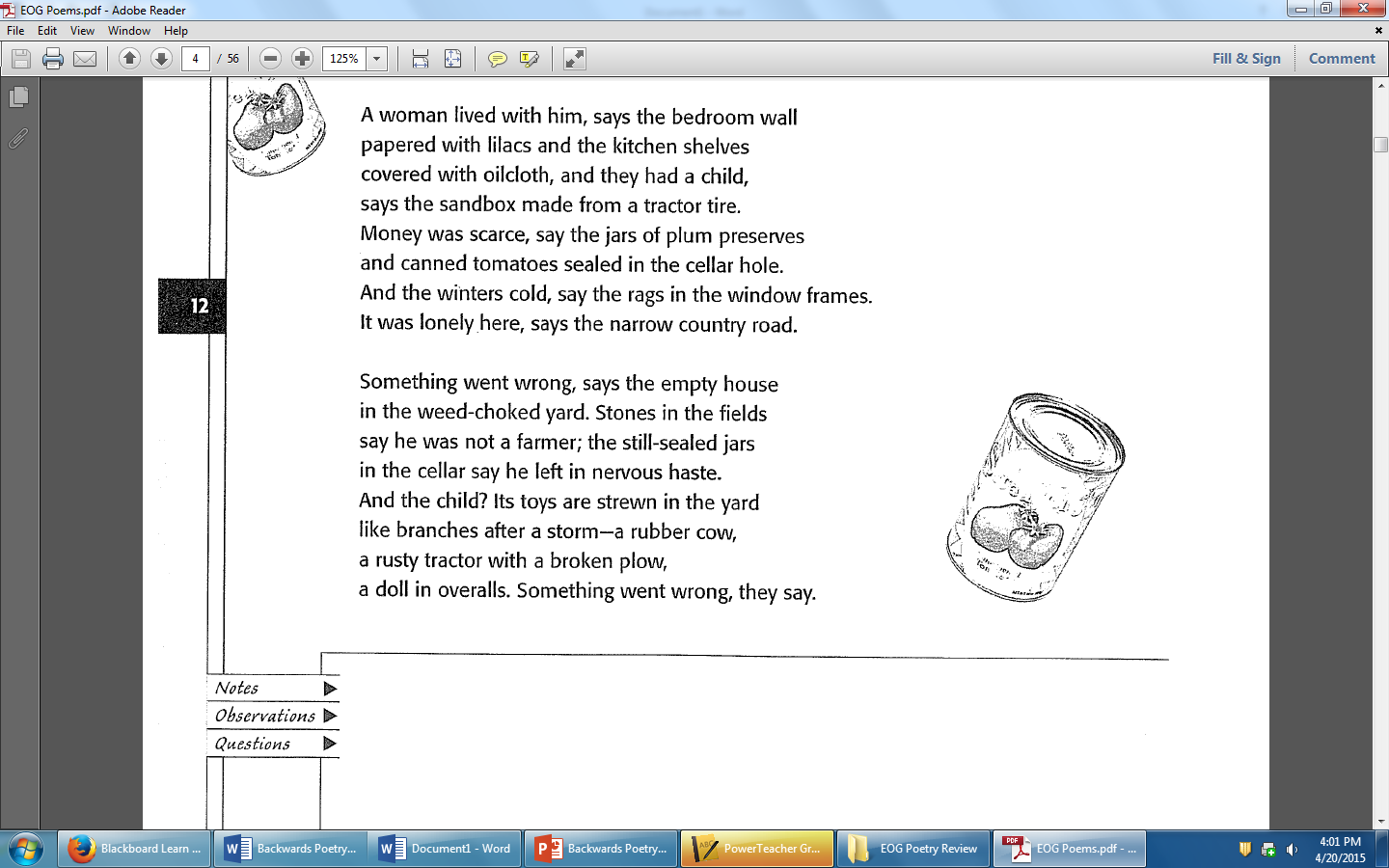 NotesObservationsQuestions